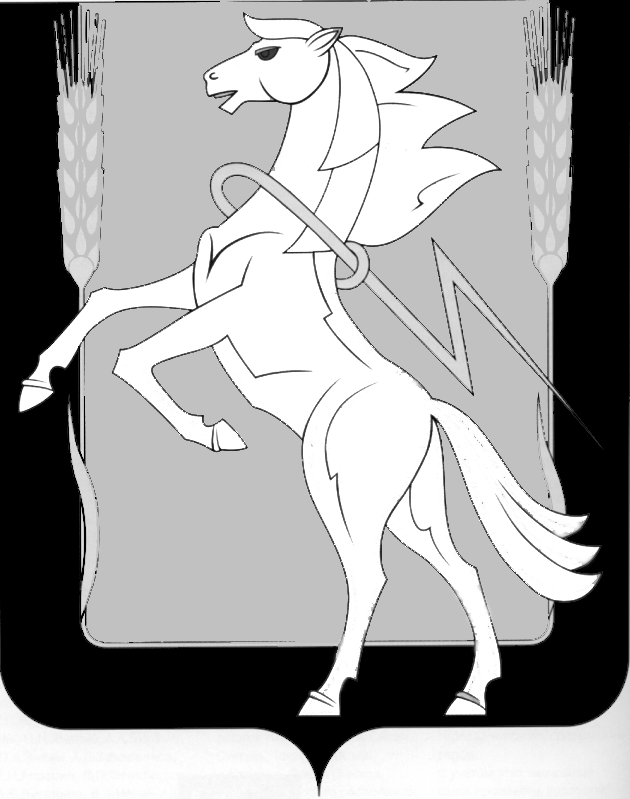 СОБРАНИЕ ДЕПУТАТОВ СОСНОВСКОГОМУНИЦИПАЛЬНОГО РАЙОНАЧЕТВЕРТОГО  СОЗЫВАРЕШЕНИЕот «15» апреля 2015 года № 979О внесении изменений и дополнений 							в Устав  Сосновскогомуниципального районаСобрание депутатов Сосновского муниципального района четвертого созыва РЕШАЕТ:Внести в Устав Сосновского муниципального района следующие изменения и дополнения:1) В статье 5:а) подпункт 33 пункта 1 изложить в следующей редакции:«33) осуществление муниципального земельного контроля на межселенной территории муниципального района;»;б) пункт 1 дополнить подпунктом 39 следующего содержания:	«39) организация в соответствии с Федеральным законом от 24 июля 2007 года № 221-ФЗ «О государственном кадастре недвижимости» выполнения комплексных кадастровых работ и утверждение карты-плана территорий.»; 2) Подпункт 3 пункта 2 статьи 10 изложить в следующей редакции:«3) проекты планов и программ развития муниципального образования, проекты правил землепользования и застройки, проекты планировки территорий и проекты межевания территорий, за исключением случаев, предусмотренных Градостроительным кодексом Российской Федерации, проекты правил благоустройства территорий, а также вопросы предоставления разрешений на условно разрешенный вид использования земельных участков и объектов капитального строительства, вопросы отклонения от предельных параметров разрешенного строительства, реконструкции объектов капитального строительства, вопросы изменения одного вида разрешенного использования земельных участков и объектов капитального строительства на другой вид такого использования при отсутствии утвержденных правил землепользования и застройки;».3) В статье 32:а) подпункт 39 пункта 1 изложить в следующей редакции:	«39) осуществляет муниципальный земельный контроль на межселенной территории муниципального района;»;б) пункт 1 дополнить подпунктом 45 следующего содержания:	«45) организация в соответствии с Федеральным законом от 24 июля 2007 года № 221-ФЗ «О государственном кадастре недвижимости» выполнения комплексных кадастровых работ и утверждение карты-плана территорий.»; 2. Настоящее Решение подлежит официальному опубликованию в газете «Сосновская Нива» после его государственной регистрации в территориальном органе уполномоченного федерального органа исполнительной власти в сфере регистрации уставов муниципальных образований.3. Настоящее Решение вступает в силу после его официального опубликования в соответствии с действующим законодательством Российской Федерации.Глава Сосновского                                          Председатель Собрания    муниципального района                                 депутатов Сосновского                                                                                   муниципального района            В.П. Котов ___________                                  Г.М. Шихалева________